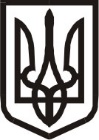 Виконавчий комітет Нетішинської міської радиХмельницької областіР О З П О Р Я Д Ж Е Н Н Я10.06.2024					Нетішин			      № 316/2024-ркПро тимчасове виконання обов’язків директора Старокривинської гімназії «Патріот» Нетішинської міської ради Шепетівського району Хмельницької областіВідповідно до частини 2,  пункту 20 частини 4 статті 42 Закону України «Про місцеве самоврядування в Україні», розпорядження міського голови від 28 травня 2024 року № 68/2024-рв «Про погодження надання директору Старокривинської гімназії «Патріот»  Нетішинської міської ради Шепетівського району Хмельницької області Груші О.С. частини щорічної основної відпустки», розпорядження міського голови від 27 грудня 2023 року № 574/2023-рк «Про здійснення повноважень Нетішинського міського голови»,  пункту 1.6. Контракту укладеного з директором Старокривинської гімназії «Патріот» Нетішинської міської ради Шепетівського району Хмельницької області Грушею О.С. від 01 липня 2020 року, зі змінами:1. Тимчасове виконання обов’язків директора Старокривинської гімназії «Патріот» Нетішинської міської ради Шепетівського району Хмельницької області, на період частини щорічної основної відпустки директора Старокривинської гімназії «Патріот» Нетішинської міської ради Шепетівського району Хмельницької області ГРУШІ Олени Сергіївни:1.1. від 18 червня 2024 року  до 24 червня 2024 року включно покласти на вчителя англійської мови Старокривинської гімназії «Патріот» Нетішинської міської ради Шепетівського району Хмельницької області КРАЙЧИНСЬКУ Наталію Сергіївну;1.2. від 25 червня 2024 року  до 09 липня 2024 року включно покласти на вчителя початкових класів Старокривинської гімназії «Патріот» Нетішинської міської ради Шепетівського району Хмельницької області ШЕВЧУК Любов Адамівну;1.3. від 10 липня 2024 року  до 19 липня 2024 року включно покласти на вчителя початкових класів Старокривинської гімназії «Патріот» Нетішинської міської ради Шепетівського району Хмельницької області КУФЛИК Ірину Миколаївну;21.4. від 22 липня 2024 року  до 31 липня 2024 року включно покласти на соціального педагога Старокривинської гімназії «Патріот» Нетішинської міської ради Шепетівського району Хмельницької області ПОЛЯНСЬКУ Наталію Вікторівну.Підстава:	- подання начальника управління освіти виконавчого комітету Нетішинської міської ради Ольги Бобіної від 05 червня                2024 року № 04/02-04-1154.	2. Контроль за виконанням цього розпорядження покласти на заступника міського голови з питань діяльності виконавчих органів ради Василя МИСЬКА.Секретар міської ради						       Іван РОМАНЮКЗ розпорядженням ознайомлені:Груша О.С.							 «____»_________ 2024 рокуКрайчинська Н.С.					 «____»_________ 2024 рокуШевчук Л.А.						 «____»_________ 2024 рокуКуфлик І.М.						 «____»_________ 2024 рокуПолянська Н.В.						 «____»_________ 2024 року